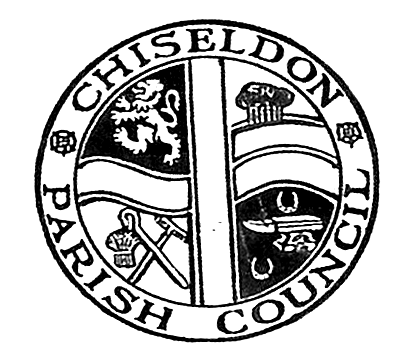 Contact details:Clerk – 01793 740744 clerk@chiseldon-pc.gov.ukEnvironment, General Purposes & Highways Committeemeeting at the Recreation Hall, Norris Close, Thursday 16th March 2017 at 7.00pmAGENDANext meeting: Thurs 13th April 2017 at 7.00pm in The Recreation Hall.Signed: C Wilkinson(Clerk)       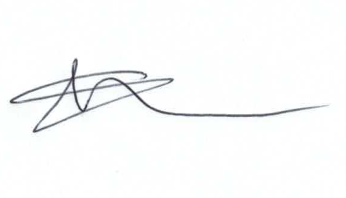 Attendances and apologies for absenceDeclarations of interestPublic recessApproval of minutes of meeting held on 16th February 2017Matters arising not on the agendaAction pointsAllotmentsReview of plots to be carried out to ensure tenants are keeping to boundary areas.6Dog binsRequest from SBC to supply dog and litter bins for Badbury Park – discussion and possible vote on the decision for any future action on this.      7HighwaysDiscussion and possible vote on actions to be taken on HGV problem on Ladysmith Road.      8Street furnitureVote required to approve purchase of new rubbish bin for opposite the Spar on The High Street.Discussion and possible vote on installing rubbish shuts on all parish bins to stop large bags of litter being deposited.  Vote depends on prices being available at the time of the meeting.Discussion and vote on how we financially support the upkeep of the BT phone box we have adopted in Badbury.       9    10    11Village appearanceCemeteriesEnvironmental ServicesReport on success of litter pickClerk would welcome a volunteer Cllr to assist with the plan for the planters around the village.Excess dog mess problem on Castle View Road- what can the PC do to combat this. Discuss and vote on approval of quote to create a new ceiling for the Chapel, with insulation, new heating, access ladder and new internal entry doors.Footpath from Church Street to Washpool is muddy and a slip hazard. Ward Cllrs are investigating – any further action from CPC required?     12Any other business